Приложение 2к техническому заданиюХарактеристика используемого товара№ п/пНаименование товараХарактеристика товараХарактеристика товараХарактеристика товара1ПесокПесок для строительных работ из отсевов дробления, мелкий. Модуль крупности не менее 1,5 и не более 2,0. Предел прочности при сжатии горной породы в насыщенном водой состоянии не менее 60 Мпа. Содержание пылевидных и глинистых частиц 3 %.Содержание зерен крупностью свыше 10 мм  0,5%.Содержание зерен крупностью свыше 5 мм: 5%.Содержание зерен крупностью менее 0,16 мм:  10%.Песок для строительных работ из отсевов дробления, мелкий. Модуль крупности не менее 1,5 и не более 2,0. Предел прочности при сжатии горной породы в насыщенном водой состоянии не менее 60 Мпа. Содержание пылевидных и глинистых частиц 3 %.Содержание зерен крупностью свыше 10 мм  0,5%.Содержание зерен крупностью свыше 5 мм: 5%.Содержание зерен крупностью менее 0,16 мм:  10%.Песок для строительных работ из отсевов дробления, мелкий. Модуль крупности не менее 1,5 и не более 2,0. Предел прочности при сжатии горной породы в насыщенном водой состоянии не менее 60 Мпа. Содержание пылевидных и глинистых частиц 3 %.Содержание зерен крупностью свыше 10 мм  0,5%.Содержание зерен крупностью свыше 5 мм: 5%.Содержание зерен крупностью менее 0,16 мм:  10%.2ЩебеньЩебень из природного камня для строительных работ марка не менее 400, не более 600, фракция не менее 20 и не более 40 мм, марка по морозостойкости не менее F100, марка по истераемости не менее И2.Щебень из природного камня для строительных работ марка не менее 400, не более 600, фракция не менее 20 и не более 40 мм, марка по морозостойкости не менее F100, марка по истераемости не менее И2.Щебень из природного камня для строительных работ марка не менее 400, не более 600, фракция не менее 20 и не более 40 мм, марка по морозостойкости не менее F100, марка по истераемости не менее И2.3ГрунтПлодородный грунт должен иметь следующие характеристики: плодородный грунт применяется при проведении работ по озеленению и благоустройству территорий, для повышения плодородия почвы.    Грунт на основе торфо-песчаных смесей - смесь черного цвета на основе низинного или переходного торфа . В составе смеси: торф не менее  60% и не более 70%, песок –не менее  30 и не более 40 %. Смесь обладает среднесуглинистым составом с повышенным содержанием органики.Плодородный грунт должен иметь следующие характеристики: плодородный грунт применяется при проведении работ по озеленению и благоустройству территорий, для повышения плодородия почвы.    Грунт на основе торфо-песчаных смесей - смесь черного цвета на основе низинного или переходного торфа . В составе смеси: торф не менее  60% и не более 70%, песок –не менее  30 и не более 40 %. Смесь обладает среднесуглинистым составом с повышенным содержанием органики.Плодородный грунт должен иметь следующие характеристики: плодородный грунт применяется при проведении работ по озеленению и благоустройству территорий, для повышения плодородия почвы.    Грунт на основе торфо-песчаных смесей - смесь черного цвета на основе низинного или переходного торфа . В составе смеси: торф не менее  60% и не более 70%, песок –не менее  30 и не более 40 %. Смесь обладает среднесуглинистым составом с повышенным содержанием органики.4БрусчаткаПлитка тротуарная, вибропресованная, размеры  240х130х60 мм. Цвет серый. прочность при сжатии не менее  750 и не более 1000 кг/кв. см, прочность при растяжении на изгибе не менее  100  и не более  150 кг/ кв. см, морозостойкость-более 300 циклов (F 300), водопоглащение – менее 3%, истираемость – менее 0,4 г/кв. см.Плитка тротуарная, вибропресованная, размеры  240х130х60 мм. Цвет серый. прочность при сжатии не менее  750 и не более 1000 кг/кв. см, прочность при растяжении на изгибе не менее  100  и не более  150 кг/ кв. см, морозостойкость-более 300 циклов (F 300), водопоглащение – менее 3%, истираемость – менее 0,4 г/кв. см.Плитка тротуарная, вибропресованная, размеры  240х130х60 мм. Цвет серый. прочность при сжатии не менее  750 и не более 1000 кг/кв. см, прочность при растяжении на изгибе не менее  100  и не более  150 кг/ кв. см, морозостойкость-более 300 циклов (F 300), водопоглащение – менее 3%, истираемость – менее 0,4 г/кв. см.5Камни бортовыеБортовой камень марки БР 100.20.8  с характеристиками: класс бетона по прочности на сжатие В 22,5,  по морозостойкости - F200., Габариты не менее  100*8*20 см, объем 0,016 м3.Используется для отделения пешеходных дорожек и тротуаров от газонов. Допускается расхождения в габаритах в пределах 5 мм. При изменении габаритов необходимо указать конкретные размеры товара.Бортовой камень марки БР 100.20.8  с характеристиками: класс бетона по прочности на сжатие В 22,5,  по морозостойкости - F200., Габариты не менее  100*8*20 см, объем 0,016 м3.Используется для отделения пешеходных дорожек и тротуаров от газонов. Допускается расхождения в габаритах в пределах 5 мм. При изменении габаритов необходимо указать конкретные размеры товара.Бортовой камень марки БР 100.20.8  с характеристиками: класс бетона по прочности на сжатие В 22,5,  по морозостойкости - F200., Габариты не менее  100*8*20 см, объем 0,016 м3.Используется для отделения пешеходных дорожек и тротуаров от газонов. Допускается расхождения в габаритах в пределах 5 мм. При изменении габаритов необходимо указать конкретные размеры товара.6БетонБетон тяжелый, класс не менее В 7,5; марка по водонепронецаемости не менее W6; марка бетона по морозостойкости не более F100.Бетон тяжелый, класс не менее В 7,5; марка по водонепронецаемости не менее W6; марка бетона по морозостойкости не более F100.Бетон тяжелый, класс не менее В 7,5; марка по водонепронецаемости не менее W6; марка бетона по морозостойкости не более F100.7Урна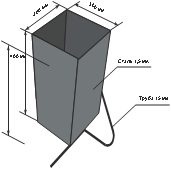 Урна металлическая размерами: 300*300*400 мм. Высота с ножками 550 мм. Материал: листовая сталь 1,5 мм, ножки из металлической трубы диаметром 15 мм.Допускается расхождения в габаритах в пределах 5 мм. При изменении габаритов необходимо указать конкретные размеры товара.Урна металлическая размерами: 300*300*400 мм. Высота с ножками 550 мм. Материал: листовая сталь 1,5 мм, ножки из металлической трубы диаметром 15 мм.Допускается расхождения в габаритах в пределах 5 мм. При изменении габаритов необходимо указать конкретные размеры товара.8СкамьяСкамья с характеристиками: размеры: Д*Ш*В 2000*500*900 мм. Материал: ножки из металлической трубы диаметром 25 мм, деревянный брусок 2000*40*60 мм. полоса 40*4 мм.Допускается расхождеия в габаритах в пределах 5 мм. При изменении габаритов необходимо указать конкретные размеры товара.9Смесь цементно-грунтоваяЦементно-грунтовая смесь из дробленых горных пород используется как минеральная часть при изготовлении асфальтобетонов и асфальтобетонных смесей, размер зерен не более 70 и не менее 40 мм, сорт 1.Цементно-грунтовая смесь из дробленых горных пород используется как минеральная часть при изготовлении асфальтобетонов и асфальтобетонных смесей, размер зерен не более 70 и не менее 40 мм, сорт 1.Цементно-грунтовая смесь из дробленых горных пород используется как минеральная часть при изготовлении асфальтобетонов и асфальтобетонных смесей, размер зерен не более 70 и не менее 40 мм, сорт 1.